Załączniki do zajęć Lekarz – zawód i misjaZadanie 1:Tekst „Przyrzeczenia Lekarskiego”:Zadanie 2: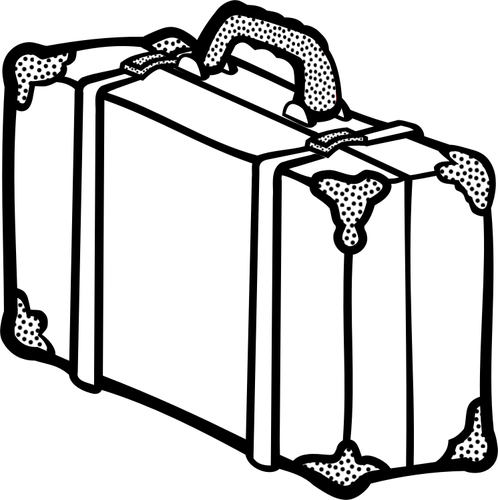 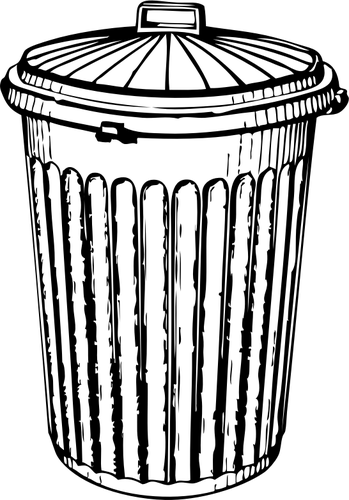 Zadanie 3:W karcie pracy widzisz słowa dr Michaela Ponda, który opowiada, co oznacza dla niego być wolontariuszem. Wypełnij drugą część tabelki wymyślonymi przez siebie wypowiedziami mieszkańców Panamy. Postaraj się wykorzystać wiedzę, którą zdobyłeś podczas oglądania fragmentów reportażu.Przyjmuję z szacunkiem i wdzięcznością dla moich Mistrzów nadany mi tytuł lekarza i w pełni świadomy związanych z nim obowiązków przyrzekam:– obowiązki te sumiennie spełniać;– służyć życiu i zdrowiu ludzkiemu;– według najlepszej mej wiedzy przeciwdziałać cierpieniu i zapobiegać chorobom, a chorym nieść pomoc bez żadnych różnic, takich jak: rasa, religia, narodowość, poglądy polityczne, stan majątkowy i inne, mając na celu wyłącznie ich dobro i okazując im należny szacunek; – nie nadużywać ich zaufania i dochować tajemnicy lekarskiej nawet po śmierci chorego;
– strzec godności stanu lekarskiego i niczym jej nie splamić, a do kolegów lekarzy odnosić się z należną im życzliwością, nie podważając zaufania do nich, jednak postępując bezstronnie i mając na względzie dobro chorych;– stale poszerzać swą wiedzę lekarską i podawać do wiadomości świata lekarskiego wszystko to, co uda mi się wynaleźć i udoskonalić. Przyrzekam to uroczyście!”optymizmodwagazłośliwośćwspółpracarzetelnośćdeterminacjazaufaniealtruizmpotrzeba działaniapoczucie solidarności z innymiumiejętność pokonywania trudnościnastawienie na rozwójwyniosłośćbezinteresownośćpoczucie odpowiedzialnościegoizmwyrachowaniechęć niesienia pomocylekceważąca postawaradość życiaunikanie odpowiedzialnościDoktorMichael Pond,wolontariusz  „Wolontariat jest dla mnie sposobem na odwdzięczenie się innym. Ludzie w życiu wiele dla mnie zrobili, a tu mogę spłacić ten dług. Poza tym to dobra zabawa.”Inni bohaterowie………………………………………………………………………..………………………………………………………………………..………………………………………………………………………..………………………………………………………………………..………………………………………………………………………..………………………………………………………………………..………………………………………………………………………..………………………………………………………………………..………………………………………………………………………..………………………………………………………………………..………………………………………………………………………..………………………………………………………………………..………………………………………………………………………..………………………………………………………………………..………………………………………………………………………..………………………………………………………………………..………………………………………………………………………..………………………………………………………………………..………………………………………………………………………..………………………………………………………………………..………………………………………………………………………..………………………………………………………………………..………………………………………………………………………..………………………………………………………………………..………………………………………………………………………..………………………………………………………………………..………………………………………………………………………..………………………………………………………………………..………………………………………………………………………..………………………………………………………………………..………………………………………………………………………..………………………………………………………………………..………………………………………………………………………..………………………………………………………………………..